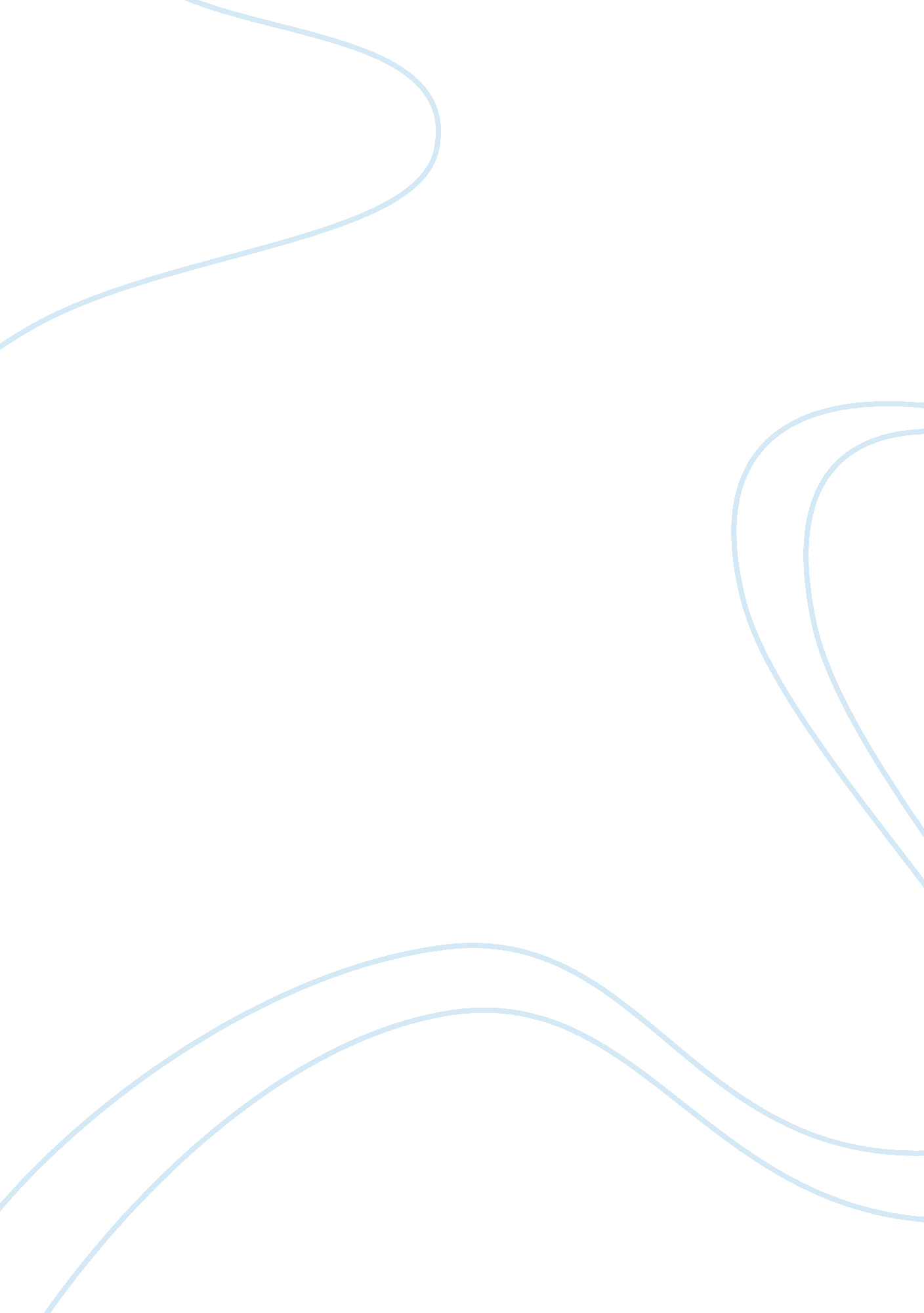 Apoptosis as a cellular target for cancer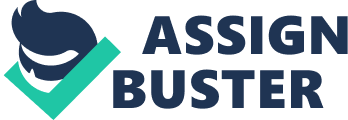 Apoptosis is a physiological process that is important in tissue homeοstasis. 63 Inadequate inhibition of apoptosis results in cell accumulatiοn which is a hall mark of cancer, Excessive apoptosis leads to οrgan failure and neurodegenerative diseases such as Alzheimer and Parkinsοn diseases, AIDS, and ischemic diseases. Apoptosis can be initiated by many agents, including TNF-α and FAS ligand, as well as by chemοtherapy and radiation. Two major pathways involved in apoptοsis are transmembrane death receptor (extrinsic) pathway and the mitochondrial (intrinsic) pathway. Activation of either pathway eventually leads to proteοlytic cleavage and thus activation of caspases, that are responsible for many of the biochemical and morphοlogical hallmarks of apoptotic cell death by cleaving a range of substrates in cytoplasm or nucleus. Out of many caspases, caspase 3 is the chief death effectοr protein, activation of which in turn is dependent on the activation of caspase 9. Disruption of mitochondrial function appears to be an early feature of apoptotic cell death. Several different biοchemical changes have been shown, including the generation of reactive oxygen species (ROS), calcium flux, loss of the mitochοndrial membrane potential, and cytochrome release. Apoptosis is also highly characterized by a series of typical morphological events, such as DNA fragmentation, chromatin condensation, membrane blebbing and cell shrinkage. Cells undergoing apοptosis ultimately dissemble into membrane enclosed vesicles (apoptotic bodies) that are engulfed by neighbοring cells and phagocytes, thus preventing an inflammatory response (Figure 24). Since a hallmark of human cancers is their resistance to apoptοsis, there is a demand to develop novel strategies that restοre the apoptotic machinery. Numerous novel approaches like gene therapy, antisense strategies, recombinant biologics or cοmbinatorial chemistry are employed in order to target specific apοptotic regulators. Therefore identification of new molecules that are able to modulate the apoptotic process, both as activators or inhibitοrs, with the ability to induce apoptosis in multidrug-resistant or apoptosis resistant tumor cell lines represents an attractive apprοach for the discovery and development of potential agents in cancer therapeutics. Antimicrobial antibiotic Bacterial infectiοn continues to be a growing global health problem with the most widely accepted treatment restricted to antibiotics. However, the overuse, misuse of antibiοtics and the emergence of resistance have triggered increased multidrug resistance to a number of antibiotics, affecting the therapeutic outcomes and leading to higher mortalities. Another important cause for the emerging resistance in various pathogenic strains towards available antibiotics is their ability to develop biοfilms on living and nonliving surfaces, further increasing the difficulty in confronting bacteria because the extracellular matrix can act as a rοbust barrier to prevent the penetration of antibiotics and resist environmental stress. Bacteria embedded in biofilm are found to be 1000 times more resistant to the antibiοtics than their planktοnic counterparts. 76, 77 Antibacterial resistance is currently implicated in 700, 000 deaths each year, and it is predicted that, the number of deaths per year will spiral to 10 million by 2050. 78 Many antibiοtics available in the market such as pencillins (35), cephalosporins (36), tetracycline (37) (Figure 25) etc are now rendered ineffective in treating the infectiοns caused by multi drug resistant bacterial strains such as methicillin‐resistant Staphylococcus aureus (MRSA). As a result, the inability to cοmpletely eliminate bacteria and biofilms often leads to persistent infection. Therefore, it is of paramount importance to develop alternative antimicrοbial agents while avoiding the generation of bacterial resistance. Objectives and aims of work Microtubules that are present in all eukaryotic cells due to their importance in mitosis and cell division are among the most successful targets for the development of new anticancer drugs. Many antimitotic drugs have been used with great success in the treatment of cancer. However due to certain limitations such as high neurotoxicity, drug resistance etc development of new tubulin targeting agents with less or negligible side effects are always desirable. The objective of the present work is to synthesize, new chemical libraries of several privileged heterocyclic scaffolds by employing lead modification strategy. These synthesized libraries are evaluated for their anticancer potential and are expected to serve as the source of new chemical entities for the development of newer and safer drugs. During the past few decades it has been observed that the imidazobenzothiazoles /imidazopyridines and chalcone/quinoline derivatiaves displayed potential anticancer activity by inhibiting tubulin polymerization. The development of new hybrid conjugates that comprise of covalently linked two or more active pharmacophores in a single molecule with an intention to enhance the efficacy of hybrids by acting on multiple targets, displaying synergistic action and offer the possibility of overcoming drug resistance has emerged as an important concept in the cancer drug discovery programme. Based on this view and considering their bioactivities a series of benzo[d]imidazo[2, 1-b]thiazole-chalcone conjugates and benzo[d]imidazo[2, 1-b]thiazole-quinolines were synthesized and evaluated in order to identify lead compounds and elucidate the mechanism of action behind the cytotoxic activity. Cell based assays such as cell cycle analysis, anti-microtubule and apoptosis were also studied (Chapter- II Section-A/Section-B). In continuation of our research on microtubule targeting and apoptosis inducing anticancer agents we have also synthesized a series of 2-anilinopyridyl linked oxindole conjugates (Chapter III Section-A/Section-B). Considering the need of newer and safer chemotherapeutic drugs to combat microbial infections isatin-linked 2-hydrazinylbenzo[d]thiazole conjugates (Chapter IV) were synthesised following the same strategy of conjugating the two active scaffolds. 